ПОЛОЖЕНИЕ № 1                                                                                                                                                                                       «О порядке и условиях проведения торгов по реализации имущества, принадлежащего Яковлевой Анне Викторовне, в рамках процедуры реализации имущества по делу № А75-19985/2019».ОБЩИЕ ПОЛОЖЕНИЯ1.1. Настоящее Положение разработано на основании Федерального закона «О несостоятельности (банкротстве)» от 26.10.2002 № 127-ФЗ (далее – Закон о банкротстве) и принятых в соответствии с ним нормативно-правовых актов.1.2.	Положение определяет процедуру организации продажи Имущества принадлежащего на праве собственности Яковлевой Анны Викторовны, (ИНН: 720205456501,СНИЛС  должника: 070-821-749-55, Регистрация по месту жительства: 628126,ХМАО-Югра, Октябрьский р-н, п.Приобье, ул.Центральная, д.27А, далее - Должник), находящегося, а также устанавливает правила определения победителя на торгах, в том числе посредством публичного предложения и условия заключения договора купли-продажи, а также иные возникающие при реализации Имущества вопросы.1.3.	Реализация  имущества Должника осуществляется в соответствии с настоящим Положением, ГК РФ, Законом о банкротстве с учетом особенностей, установленных Приказом Минэкономразвития России от 23.07.2015 №495 «Об утверждении Порядка проведения торгов в электронной форме по продаже имущества или предприятия должников в ходе процедур, применяемых в деле о банкротстве, Требований к операторам электронных площадок, к электронным площадкам, в том числе технологическим, программным, лингвистическим, правовым и организационным средствам, необходимым для проведения торгов в электронной форме по продаже имущества или предприятия должников в ходе процедур, применяемых в деле о банкротстве, внесении изменений в приказ Минэкономразвития России от 5 апреля . N 178 и признании утратившими силу некоторых приказов Минэкономразвития России», и иными нормативно-правовыми актами, регулирующими правоотношения в сфере несостоятельности (банкротства).ПОДГОТОВКА К ТОРГАМ2.1. Состав Имущества:2.2. 	Имущество продается посредством проведения торгов в форме аукциона с открытой формой представления предложений о цене имущества. Торги являются открытыми по составу участников и проводятся в электронной форме.2.3.	Организатором торгов выступает финансовый управляющий должника (далее – Организатор торгов).2.4.	Торги проводятся на электронной площадке «RUSSIA OnLine»2.5. К участию в торгах допускаются юридические и физические лица, зарегистрированные в соответствии с действующим законодательством на электронной площадке.2.6. Особенности участия в торгах иностранных юридических лиц и граждан определяются действующим законодательством.2.7. Расходы по регистрации перехода права собственности на проданное Имущество несет покупатель2.8. Организатор торгов в соответствии с настоящим Положением:- организует подготовку и публикацию информационного сообщения о проведении открытых торгов в электронной форме по продаже Имущества Должника в официальном издании и ЕФРСБПубликация сообщения о реализации Имущества должна быть осуществлена в течение 10 (десяти) рабочих дней с даты получения финансовым управляющим Должника настоящего Положения, а в случае наличия разногласий – в течение 10 (десяти) рабочих дней с даты вынесения определения арбитражным судом.- подготавливает договор о задатке и проект договора купли-продажи- определяет участников торгов- уведомляет заявителей о результатах рассмотрения представленных заявок- определяет победителей- выполняет иные обязанности, установленные Законом о банкротстве.2.9. Сообщение о проведении торгов не позднее чем за 30 дней до даты проведения торгов включается в Единый федеральный реестр сведений о банкротстве, с учетом того, что срок представления заявок на участие в торгах должен составлять не менее чем 25 рабочих дней со дня опубликования и размещения сообщения о проведении торгов.2.10. Порядок продажи Имущества на первых и повторных торгах, посредством публичного предложения  осуществляется в соответствии со ст.ст.110, 111, 138, 139 Закона о банкротстве.ПРОДАЖА ИМУЩЕСТВА НА ТОРГАХ3.1. Продажа Имущества Должника осуществляется в электронной форме в строгой очередности и последовательности:3.1.1. проведение Первых торгов;3.1.2. проведение Повторных торгов со снижением начальной цены на 10% (десять процентов);3.1.3. проведение торгов посредством публичного предложения.3.1.2. Размер задатка для участия в торгах составляет 10% (десять процентов) от начальной продажной цены Имущества.3.1.3. Шаг аукциона устанавливается в размере 5 % (пять процентов) от начальной продажной цены Имущества.3.2. В случае признания первых торгов несостоявшимися, а также в случае незаключения договора купли-продажи с единственным участником торгов, а также в случае незаключения договора купли-продажи Имущества по результатам торгов, Организатор торгов в течение пяти рабочих дней после утверждения протокола о признании открытых торгов несостоявшимися принимает решение о проведении повторных торгов и установлении начальной цены продажи.3.3. Продажа Имущества оформляется договором купли-продажи, который заключается финансовым управляющим с победителем торгов. Оформление права собственности на Имущество осуществляется после его полной оплаты в соответствии с законодательством РФ и договором купли-продажи Имущества. Все связанные с таким оформлением расходы полностью возлагаются на Покупателя.3.4. В случае признания несостоявшимися Повторных торгов и не заключения договора купли-продажи с единственным участником торгов, а также в случае не заключения договора купли-продажи Имущества по результатам торгов, имущество подлежит продаже посредством публичного предложения. ПРОВЕДЕНИЕ ТОРГОВ ПОСРЕДСТВОМ ПУБЛИЧНОГО ПРЕДЛОЖЕНИЯ4.1. Реализация Имущества Должника посредством публичного предложения проводится с учетом особенностей для данного вида торгов: 4.2. Начальная цена продажи Имущества на торгах посредством публичного предложения устанавливается равной начальной цене на Повторных торгах:4.3. Размер задатка для участия в торгах составляет 10% (десять процентов) от цены предложения.4.4. Срок, по истечении которого последовательно снижается цена предложения – каждые 5 (пять) календарных дней, с момента размещения сообщения на электронной площадке. Начало и окончание срока определены календарным днем, отсчитываемым с момента размещения сообщения на электронной площадке.ЗАКЛЮЧИТЕЛЬНЫЕ ПОЛОЖЕНИЯ5.1. 	Во всем, что не предусмотрено настоящим Положением, Финансовый управляющий действует по своему усмотрению, руководствуясь действующим законодательством РФ.№ лотаНаименование Имущества, входящего в состав лота Начальная стоимость на первых торгах, руб.1Здание, с кад. № 86:07:0102004:10395, жилое, площадью:155,50 кв.м., ХМАО-Югра, Октябрьский район, пгт.Приобье, ул.Центральная, д.27А2 500 0002Земельный участок, с кад. № 72:17:1706013:744 , для садоводства и огородничества, площадью:1499 кв.м., адрес:г.Тюмень, СНТ «Поляна», ул.Лесная, уч.184550 000№ лотаНаименование Имущества, входящего в состав лотаНачальная цена, руб.Шаг, руб. Цена отсечения, руб.1Здание, с кад. № 86:07:0102004:10395, жилое, площадью:155,50 кв.м., ХМАО-Югра, Октябрьский район, пгт.Приобье, ул.Центральная, д.27А2 250 000310 000700 0002Земельный участок, с кад. № 72:17:1706013:744 , для садоводства и огородничества, площадью:1499 кв.м., адрес:г.Тюмень, СНТ «Поляна», ул.Лесная, уч.184550 00069 000150 000Финансовый управляющийЯковлевой А.В.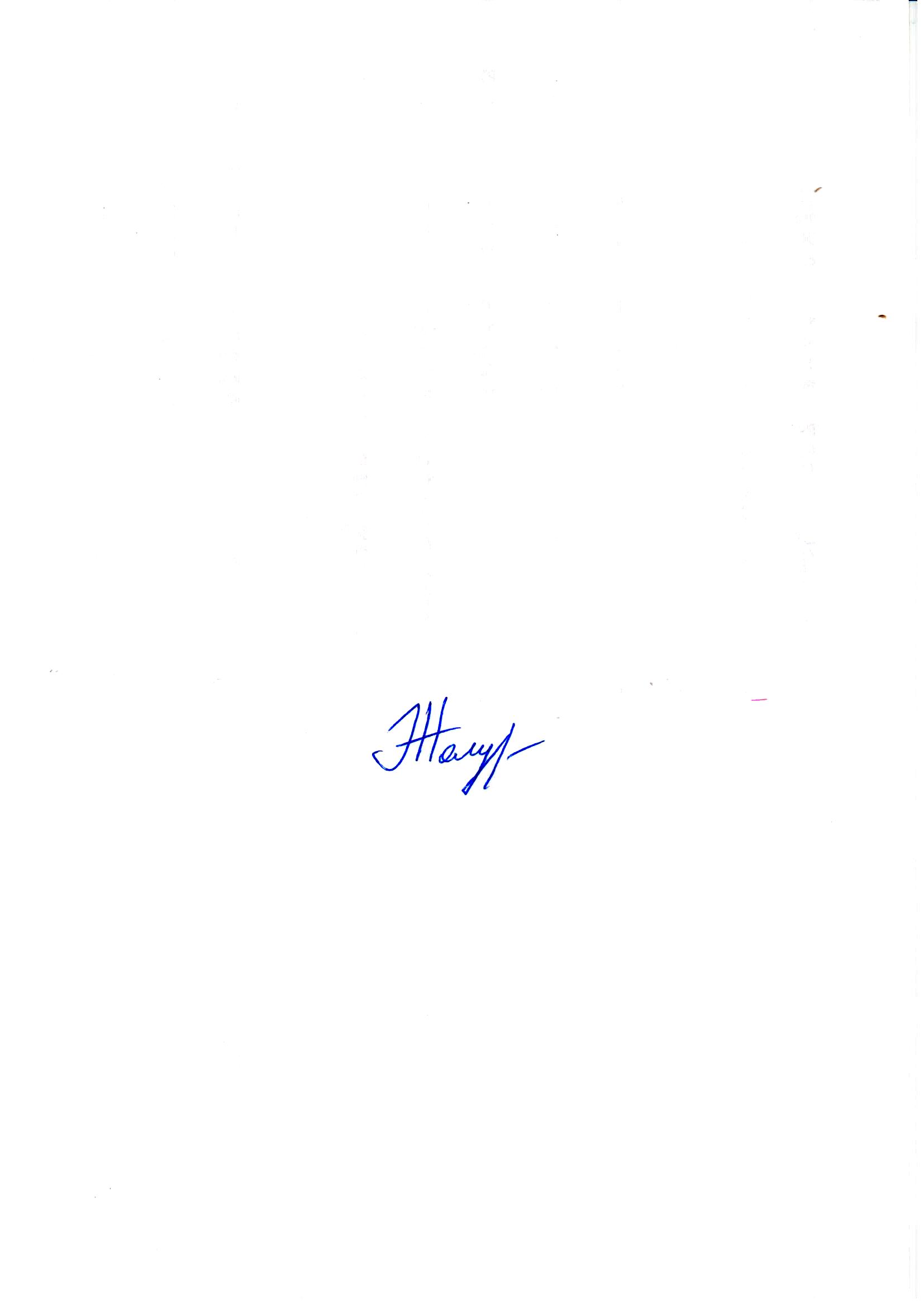 __________________/Жолудев Ю.Н.